Приложение 1Список заявившихся к участию вНаучно-практической конференции по духовно-нравственному воспитанию подрастающего поколения «Истоки»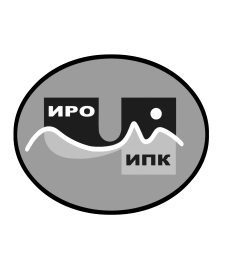 ГОСУДАРСТВЕННОЕ АВТОНОМНОЕУЧРЕЖДЕНИЕ ДОПОЛНИТЕЛЬНОГО ПРОФЕССИОНАЛЬНОГО ОБРАЗОВАНИЯ ЧУКОТСКОГО АВТОНОМНОГО ОКРУГА «ЧУКОТСКИЙ ИНСТИТУТ РАЗВИТИЯ ОБРАЗОВАНИЯ И ПОВЫШЕНИЯ КВАЛИФИКАЦИИ»(ГАУ ДПО ЧИРОиПК)Руководителям образовательных организаций Чукотского автономного округа, участникам научно-практической конференции «Истоки»689000 Чукотский автономный округ,  г. Анадырь, ул. Беринга, 7  тел. (8-42722) 2-61-97 факс (8-42722) 2-83-19E-mail: chiroipk@mail.ru, http:www.chao.chiroipk.ruОКПО 58002185 ОГРН 1028700589532  ИНН 8709008565  КПП 870901001Руководителям образовательных организаций Чукотского автономного округа, участникам научно-практической конференции «Истоки»от     «27» сентября 2022 года          № 01-16/489на № _____________________  от ____________________Руководителям образовательных организаций Чукотского автономного округа, участникам научно-практической конференции «Истоки»Уважаемые коллеги!Администрация государственного автономного учреждения дополнительного профессионального образования Чукотского автономного округа «Чукотский институт развития образования и повышения квалификации» информирует о проведении 29 сентября 2022 года на платформе Mirapolis в 16.00 часов первого этапа Научно-практической конференции по духовно-нравственному воспитанию подрастающего поколения «Истоки» - онлайн-практикума «Эффективные практики духовно-нравственного воспитания и обучения».28 сентября в 16.00 часов пройдёт предварительное тестирование выхода на платформу Mirapolis участников Конференции согласно списку – Приложение 1.Руководителей образовательных организаций просим обеспечить выход участников Конференции на платформу Mirapolis:28 сентября 2022 года по ссылке https://b87743.vr.mirapolis.ru/mira/s/sZ4svg   29 сентября 2022 года по ссылке https://b87743.vr.mirapolis.ru/mira/s/h4Shj3Директор                                                               В.В. Синкевич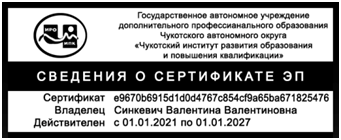 Панарультына Надежда Михайловна,заведующий отделом методического сопровождения духовно-нравственного воспитания и образования8(42722) 2-83-18, panaru@ yandex.ruУважаемые коллеги!Администрация государственного автономного учреждения дополнительного профессионального образования Чукотского автономного округа «Чукотский институт развития образования и повышения квалификации» информирует о проведении 29 сентября 2022 года на платформе Mirapolis в 16.00 часов первого этапа Научно-практической конференции по духовно-нравственному воспитанию подрастающего поколения «Истоки» - онлайн-практикума «Эффективные практики духовно-нравственного воспитания и обучения».28 сентября в 16.00 часов пройдёт предварительное тестирование выхода на платформу Mirapolis участников Конференции согласно списку – Приложение 1.Руководителей образовательных организаций просим обеспечить выход участников Конференции на платформу Mirapolis:28 сентября 2022 года по ссылке https://b87743.vr.mirapolis.ru/mira/s/sZ4svg   29 сентября 2022 года по ссылке https://b87743.vr.mirapolis.ru/mira/s/h4Shj3Директор                                                               В.В. СинкевичПанарультына Надежда Михайловна,заведующий отделом методического сопровождения духовно-нравственного воспитания и образования8(42722) 2-83-18, panaru@ yandex.ruУважаемые коллеги!Администрация государственного автономного учреждения дополнительного профессионального образования Чукотского автономного округа «Чукотский институт развития образования и повышения квалификации» информирует о проведении 29 сентября 2022 года на платформе Mirapolis в 16.00 часов первого этапа Научно-практической конференции по духовно-нравственному воспитанию подрастающего поколения «Истоки» - онлайн-практикума «Эффективные практики духовно-нравственного воспитания и обучения».28 сентября в 16.00 часов пройдёт предварительное тестирование выхода на платформу Mirapolis участников Конференции согласно списку – Приложение 1.Руководителей образовательных организаций просим обеспечить выход участников Конференции на платформу Mirapolis:28 сентября 2022 года по ссылке https://b87743.vr.mirapolis.ru/mira/s/sZ4svg   29 сентября 2022 года по ссылке https://b87743.vr.mirapolis.ru/mira/s/h4Shj3Директор                                                               В.В. СинкевичПанарультына Надежда Михайловна,заведующий отделом методического сопровождения духовно-нравственного воспитания и образования8(42722) 2-83-18, panaru@ yandex.ru№ФИО участникаДолжностьМесто работыАндреева Анжела СемёновнаУчитель начальных классовМуниципальное бюджетное общеобразовательное учреждение «Центр образования г. Певек»Домнина Татьяна АнатольевнаУчитель начальных классовМуниципальное бюджетное общеобразовательное учреждение «Центр образования г. Певек»Сухочева Ирина НиколаевнаУчитель начальных классовМуниципальное бюджетное общеобразовательное учреждение «Центр образования г. Певек»Гаврилова Нина ФёдоровнаУчитель английского языкаМуниципальное бюджетное общеобразовательное учреждение «Центр образования г. Певек»Барожинская Оксана ВладимировнаУчитель русского языка и литературыМуниципальное бюджетное общеобразовательное учреждение «Центр образования г. Певек»Жижинова Екатерина АлександровнаПреподаватель теоретических дисциплинМуниципальное автономное учреждение дополнительного образования городского округа Певек «Детская школа искусств»Березовская Маргарита ВладимировнаУчитель начальных классовМуниципальное бюджетное общеобразовательное учреждение "Центр образования с. Марково"Халтаева Оксана АнатольевнаУчитель географии и обществознанияМуниципальное бюджетное общеобразовательное учреждение "Центр образования с. Марково"Ойношева Чейнеш ВасильевнаУчитель английского языкаМуниципальное бюджетное общеобразовательное учреждение «Центр образования с. Марково»Копылова Елена ОлеговнаДиректор, преподавательМуниципальное бюджетное учреждение дополнительного образования «Детская школа искусств с.Лаврентия»Паташева Александра СергеевнаТренер-преподавательМуниципальное бюджетное учреждение дополнительного образования «Детско-юношеская спортивная школа г. Певек»Церенова Виктория ЛеонидовнаУчитель английского и испанского языковГосударственное автономное общеобразовательное учреждение Чукотского автономного округа «Чукотский окружной профильный лицей»Трайманова Светлана АнатольевнаУчитель географииМуниципальное бюджетное общеобразовательное учреждение «Центр образования с. Анюйск Билибинского муниципального района Чукотского автономного округа»Мирошникова Ангелина ВячеславовнаУчитель английского языкаМуниципальное бюджетное общеобразовательное учреждение «Центр образования с. Анюйск Билибинского муниципального района Чукотского автономного округа»Марахина Ирина НиколаевнаУчитель русского языка и литературыМуниципальное бюджетное общеобразовательное учреждение «Центр образования с. Анюйск Билибинского муниципального района Чукотского автономного округа»Криворотова Елена ВасильевнаУчитель истории и обществознанияМуниципальное бюджетное общеобразовательное учреждение «Центр образования с. Анюйск Билибинского муниципального района Чукотского автономного округа» Сенченко Наталья ВикторовнаПедагог-психологМуниципальное бюджетное общеобразовательное учреждение «СОШ № 1 города Анадыря»Савченко Ольга БорисовнаУчитель истории и обществознанияМуниципальное бюджетное общеобразовательное учреждение «СОШ №1 г. Анадыря»Киншова Ольга ВасильевнаЗаместитель директора по УВР, учитель физики и математикиМуниципальное бюджетное общеобразовательное учреждение «СОШ №1 г. Анадыря»Костоглот Ольга ВладимировнаУчитель истории  и обществознанияМуниципальное бюджетное общеобразовательное учреждение «СОШ №1 г. Анадыря»Лебедева Ирина АлександровнаЗаместитель директора по УВР, учитель математикиМуниципальное бюджетное общеобразовательное учреждение «СОШ №1 г. Анадыря»Лебедева Людмила НиколаевнаУчитель математики и информатикиМуниципальное бюджетное общеобразовательное учреждение «СОШ №1 г. Анадыря»Напалкова Татьяна АндреевнаУчитель истории и обществознанияМуниципальное бюджетное общеобразовательное учреждение «СОШ №1 г. Анадыря»Попова Ольга АнатольевнаУчитель начальных классовМуниципальное бюджетное общеобразовательное учреждение «СОШ №1 г. Анадыря»Москаленко Марина ЕвгеньевнаПедагог-психологМуниципальное бюджетное общеобразовательное учреждение «СОШ №1 г. Анадыря»Синько Светлана МатвеевнаУчитель истории и обществознанияГосударственное автономное общеобразовательное учреждение Чукотского автономного округа «Чукотский окружной профильный лицей»Лиджеева Жанна АлександровнаУчитель русского языка и литературыГосударственное автономное общеобразовательное учреждение Чукотского автономного округа «Чукотский окружной профильный лицей»Пышкова Анна ВладимировнаВоспитательМуниципальное бюджетное дошкольное образовательное учреждение "Детский сад "Парус" городского округа Анадырь"